                                  ICIDA-2023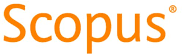 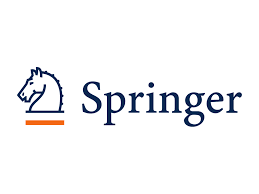 2nd International Conference on Innovations in Data AnalyticsOrganized byEminent College of Management and Technology (ECMT), West Bengal, India in collaboration with International Knowledge Research Foundation (IKRF)Technically Sponsored by:Scientific Innovation Research Group (SIRG), EgyptScientific Research Group in Egypt (SRGE), EgyptSETIT Research Lab.  Sfax University –TunisiaCI2S lab, Buenos Aires, Argentina                                  29th -30th November, 2023 (Hybrid Mode)              ************** CALL FOR PAPERS **************         Conference Website:  http://icida.ikrf.in  SPECIAL SESSIONRecent Advances in Computational Intelligence & TechnologiesSESSION ORGANIZERS:SESSION DESCRIPTION:This special issue will aim to discuss computational intelligence approaches, initiatives and applications in engineering and science fields (including Machine Intelligence, Mining Engineering, Modelling and Simulation, Computer, Communication, Networking and Information Engineering, Systems Engineering, Innovative Computing Systems, Adaptive Technologies for Sustainable Growth, and Theoretical and Applied Sciences). This collection should inspire various scholars to contribute research on intelligence principles and approaches in their respective research communities, while enriching the body of research on computational intelligence. Imparting intelligence has become the focus of various computational paradigms. Thanks to evolving soft computing and artificial intelligent methodologies, scientists have been able to explain and understand real life processes and practices which formerly remained unexplored by dint of their underlying imprecision, uncertainties and redundancies, as well as the unavailability of appropriate methods for describing the inexactness, incompleteness and vagueness of information representation. Computational intelligence tries to explore and unearth intelligence embedded in the system under consideration.RECOMMENDED TOPICS:Topics to be discussed in this special session include (but are not limited to) the following:Computational Intelligence                    Foundations and principles                   Neural networks                   Fuzzy systems                   Evolutionary computationApplications of Computational Intelligence in:                  Machine Intelligence                  Mining Engineering                  Modelling and Simulation                  Signal ProcessingComputer, Communication, Networking and Information Engineering                  Innovative Computing Systems                  Adaptive Technologies for Sustainable Growth                  Theoretical and Applied SciencesPUBLICATION AND SUBMISSION PROCEDUREThe conference aims at carrying out double-blind review process. The papers submitted by the authors will be assessed based on their technical suitability, the scope of work, plagiarism, novelty, clarity, completeness, relevance, significance, and research contribution. The conference proceedings will be published in Springer Lecture Notes in Networks and System (LNNS) Series, now indexed by: ISI Proceedings, DBLP. Ulrich's, EI-Compendex, SCOPUS, Zentralblatt Math, MetaPress,  Springerlink. Some of the selected high-quality papers of ICIDA 2023 with extended versions will be published in any one of the reputed journals (indexed by SCOPUS, SCIE, ACM Digital Library, DBLP, WOS) from International Publishers.Paper submission system of easy chair: https://cmt3.research.microsoft.com/ICIDA2023NOTE: While submitting the paper in this special session, please specify [Recent Advances in Computational Intelligence & Technologies] at the top (above paper title) of the first page of your paper.DEADLINE TO REMEMBER: 30th July 2023* * * * * *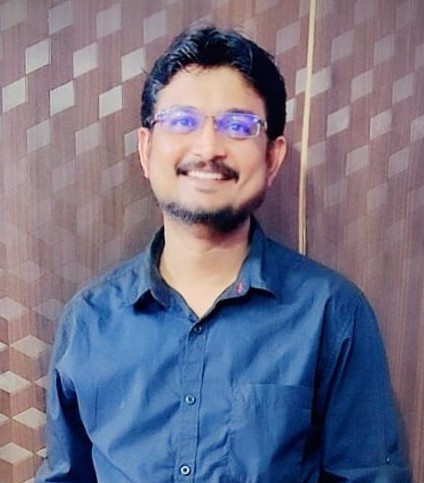 Dr. Vikash YadavLecturer, Government Polytechnic Bighapur Unnao, Department of Technical Education, Uttar PradeshEmail: vikas.yadav.cs@gmail.comContact No.: 9369050289